TRIXIE Langhaar šampon pro psy         Šampon pro psy, který usnadňuje rozčesávání, dodává pružnost a pevnost a předchází zacuchání při kartáčování.  Vhodný i pro citlivou pokožku. Vyvarujte se kontaktu s očima.Veterinární přípravek. Uchovávejte mimo dohled a dosah dětí. Pouze pro zvířata.Návod: Šampon naneseme na zvlhčenou srst, dobře promneme a spláchneme vlažnou vodou.  Psa dobře vysušíme a chráníme před průvanem. Složení: AQUA, SODIUM LAURETH SULFATE, COCAMIDOPROPYL HYDROXYSULTAINE, COCAMIDE MEA, SODIUM CHLORIDE, PANTHENOL, GLYCOL DISTEARATE, C12-15 ALKYL LACTATE, POLYSORBATE 20, TRISODIUM CITRATE DIHYDRATE, Parfum, AESCULUS HIPPOCASTANUM EXTRACT, ARNICA MONTANA FLOWER EXTRACT, SODIUM HYDROXIDE, RETINYL PALMITATE, TOCOPHERYL ACETATE, BIOTIN, INOSITOL, CALCIUM PANTOTHENATE, Mixture of METHYLCHLOROISOTHIAZOLINONE and METHYLISOTHIAZOLINONE (3:1), CI 18820, CI 42080Způsobuje vážné podráždění očí. Je-li nutná lékařská pomoc, mějte po ruce obal nebo štítek výrobku.  Po manipulaci důkladně omyjte ruce. PŘI ZASAŽENÍ OČÍ: Několik minut opatrně vyplachujte vodou. Vyjměte kontaktní čočky, jsou-li nasazeny a pokud je lze vyjmout snadno. Pokračujte ve vyplachování. Přetrvává-li podráždění očí: Vyhledejte lékařskou pomoc/ošetření.Varování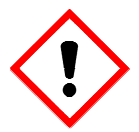 Obsahuje směs 5-chlor-2-methyl-4-isohiazolin-3-onu a 2-methyl-2H-isothiazol-3-onu. Může vyvolat alergickou reakci.Datum spotřeby, číslo šarže, výrobce: uvedeno na obaluObsah: 250 ml, 1000 mlSchváleno ÚSKVBL: 041-23/CDržitel rozhodnutí o schválení, dovozce a dodavatel: TRIXIE CZ, Ostopovická 888/8, 664 47 Střelice